ODGOJNO – OBRAZOVNO PODRUČJE: UPOZNAVANJE ŠKOLE I RADNE OKOLINEZADATAK: NACRTAJ SLIKU POVLAČEĆI CRTU PO REDU, OD BROJA DO BROJA!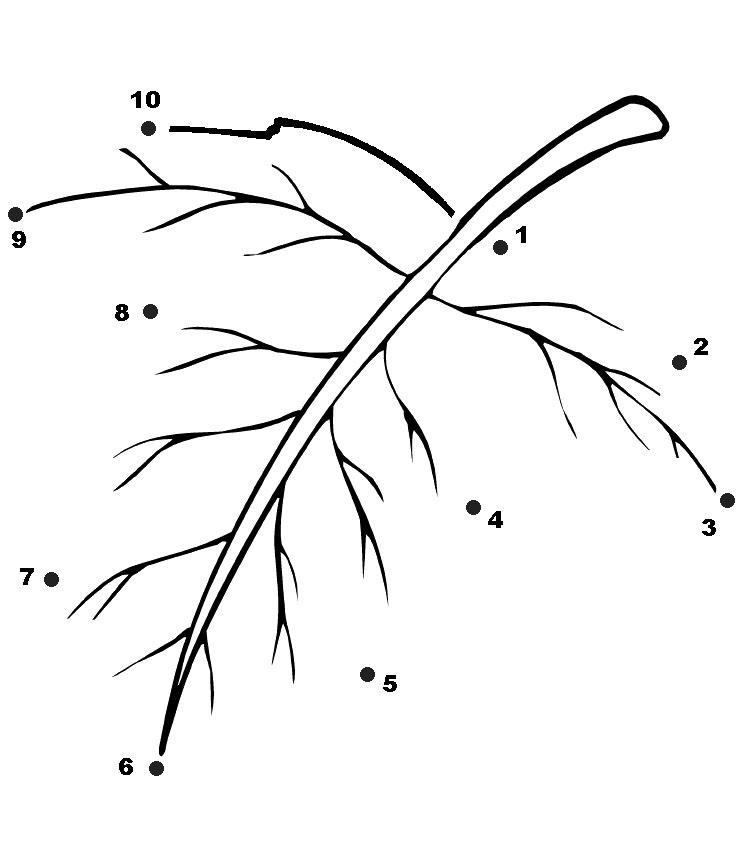 ZADATAK: NACRTAJ NA GLJIVI TOLIKO TOČKICA KOLIKO PIŠE! TOČKICE OBOJI!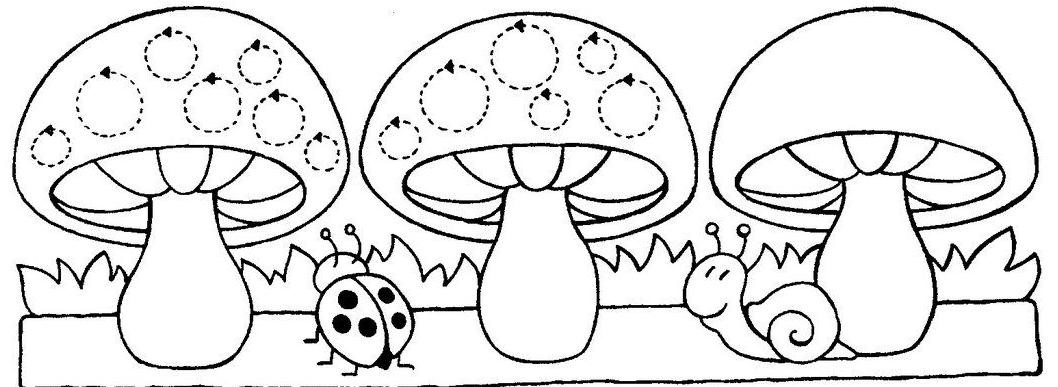               12                    6                     9          7                     5                     8          4                    11                   10    ZADATAK: PREBROJI LISTOVE I NAPIŠI KOLIKO IH IMA!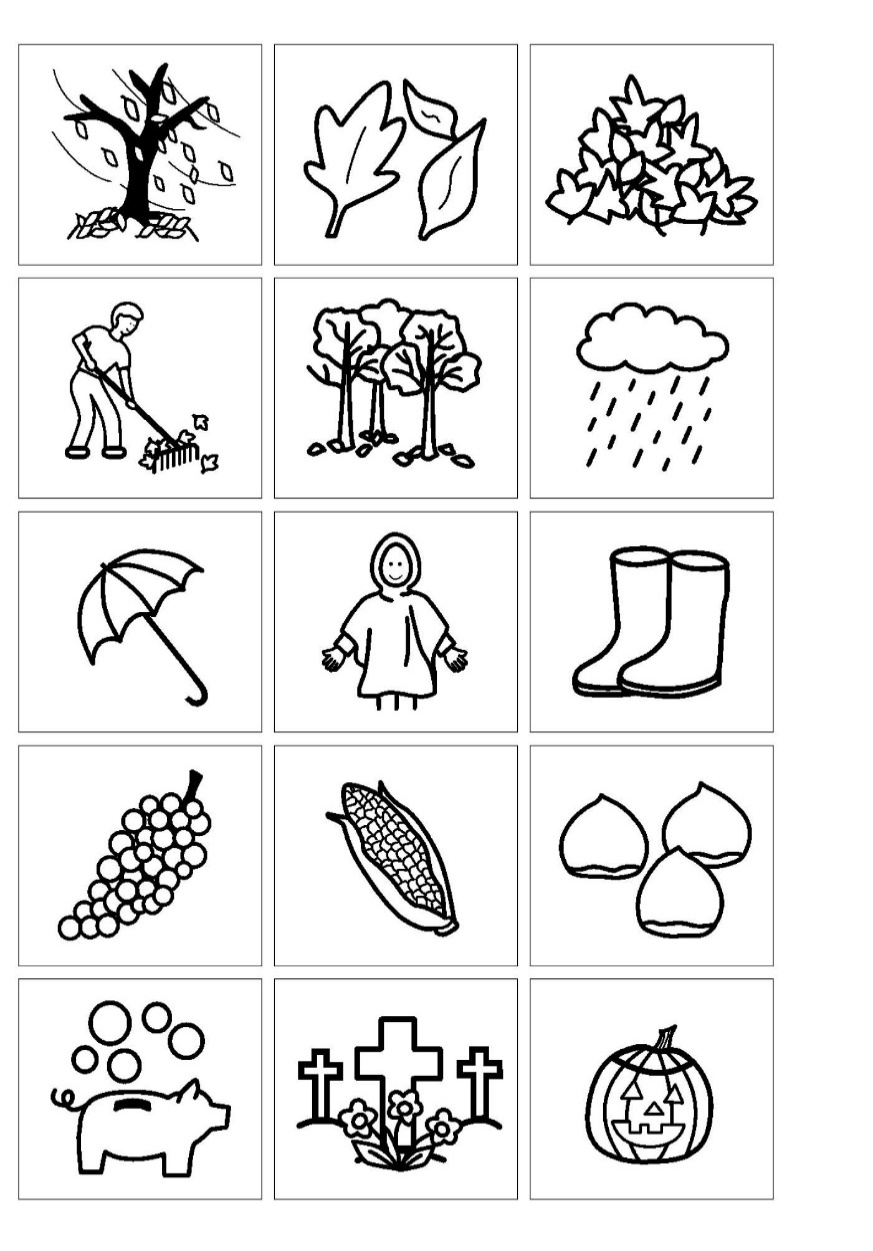 